Svjetski tjedan svemiraNaša škola je i ove godine obilježila Svjetski tjedan svemira (World Space Week) koji se svake godine održava u razdoblju od 4. listopada do 10.listopada. Učenici su imali priliku promatrati Sunce kroz teleskop, koji je bio postavljen ispred škole. Također, organizirane su projekcije edukativnih dokumentaraca na temu svemira i to za učenike trećih i četvrtih razreda, čime su dobili uvid o tome kako funkcionira svemir, a posebno je bila popularna tema „crnih rupa“.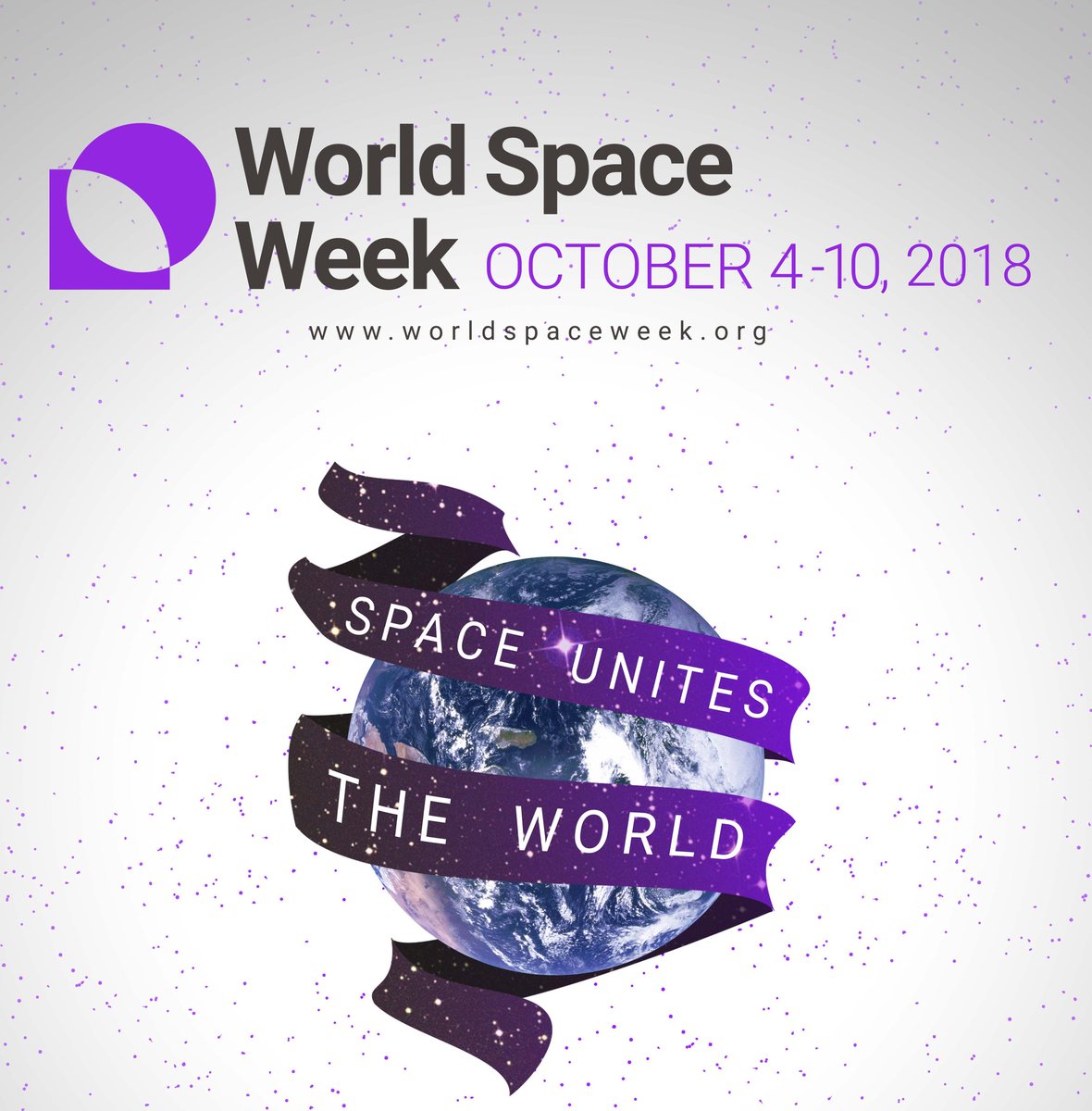 